Application to be entered onto PanelSECTION AI am an existing member of the Civil Legal Aid Barristers Panel (or am making an application for membership simultaneously with this application).I hereby apply to have my name entered on the Sub-Panel of the Civil Legal Aid Barristers’ Panel  for the Provision of Advice and Aid Services in International Protection Cases (“the International Protection Sub-Panel” or the “Sub-Panel”) maintained by the Legal Aid Board pursuant to the  Civil Legal Aid Act 1995. I agree, in accordance with the terms and conditions of the Barristers’ Panel generally and as modified by the additional terms set out in the Addendum, to provide legal advice and legal aid services to applicants for international protection in the State who have been granted legal advice by the Board in connection with their application and to be entered onto a sub-panel for this purpose.APPLICATION FORM FOR ENTRY ONTO 
Barristers Panel 
International Protection Sub-Panel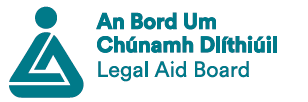 This Application Form should be competed and returned to:          localpp@legalaidboard.ie This Application Form should be competed and returned to:          localpp@legalaidboard.ie 1.NameName2.Tick as appropriateTick as appropriateBL                            SC   3.Address of practice (including Eircode or NI Postcode)Address of practice (including Eircode or NI Postcode)Address of practice (including Eircode or NI Postcode)4..Contact detailsContact detailsContact detailsTelephoneMobileEmailSignatureDate